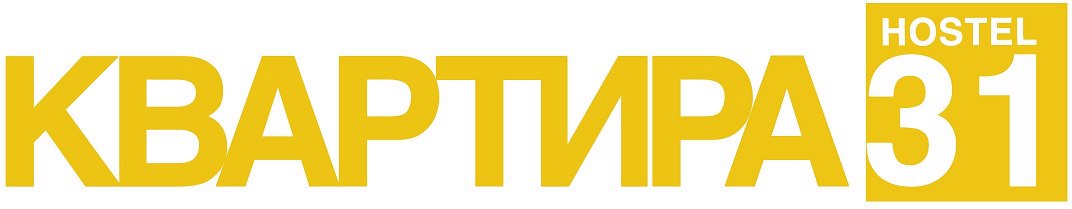          Вся подробная информация представлена на сайте www.kvartira31.comГостенская 2БПр-т СлавыВ городе Белгород для Вашего удобства открыто два хостела : Ул.Гостенская , 2 Б ( район БелГУ) тел. +7-910-03-03-031Пр-т Славы, 18 ( напротив Железнодорожной поликлиники , 200 мт.  от ЖД вокзала ) тел. +7-910-32-31-031номераСумма ( руб/сутки)VIP ( семейный номер)1800Твин большой ( однокомнатный 2х местный номер)1650Твин маленький (однокомнатный 2х местный номер )1550Женский номер ( 4х местный) 650Мужской номер ( 4х местный)650Одноместный номер ( однокомнатный)1150Общий номер ( м+ж. 6 местный)600Общий номер ( м+ж 8 местный)550Номера:Сумма руб./сутки.VIP (семейный номер)1750TWIN однокомнатный 2-х местный номер 
(2 кровати)1600Женский номер (на 4 человека)650Мужской номер (на 4 человека)650Общий номер (на 6 человек) (муж./жен.)600